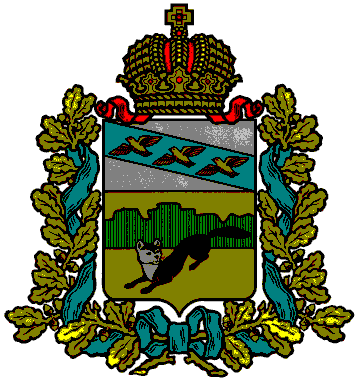 АДМИНИСТРАЦИЯБОЛЬШЕСОЛДАТСКОГО РАЙОНА КУРСКОЙ ОБЛАСТИ                  Управляющему делами          Администрации Курской области                         А.Т.Стрелкову                                                                                                                         Уважаемый Анатолий Тимофеевич!         Администрация Большесолдатского района направляет анализ работы с обращениями граждан в Администрации и сельсоветах Большесолдатского района,  сведения о количестве обращений и запросов, информацию о характере и результатах рассмотрения обращений граждан и сведения об обращениях граждан по типу автора, поступивших  в Администрацию Большесолдатского района и муниципальные образования в  1-м квартале 2016 года.         Приложение: на 5 л. в 1 экз.    Глава Большесолдатского района                                               В.П.ЗайцевИсп.Божедомова П.Г.тел.8(471)36 2-12-23Анализ письменных и устных  обращений граждан, поступивших в Администрацию  и муниципальные образования Большесолдатского района  за 1-й квартал 2016 года         За  1-й квартал 2016 года  в Администрацию Большесолдатского района  и муниципальные образования поступило 1074 обращений граждан, что на 3,0% больше, чем  за 4-й квартал  2015 года (1041),  из  них:         61 – в Администрацию Большесолдатского района , что на 24,5% больше, чем  за  4-й квартал 2015 года  (46)         1013   - в органы местного самоуправления, что на 1,0 % больше, чем за 4-й квартал 2015 года   (995)         Из 61  обращения граждан  в Администрацию Большесолдатского района поступило  письменных 25, устных 36.  Обращения поступили из:          Администрации Президента РФ – 5,           другие – 20         Личный прием граждан в Администрации района  осуществлялся как на   плановой,  так и внеплановой основе.               Прием граждан по личным вопросам проводился руководящим составом Администрации района согласно графику, ежемесячно утвержденному   распоряжением Администрации  Большесолдатского района.         Население  Большесолдатского района  информировалось  о личном и выездном  приемах граждан через средства  массовой информации, а также на информационном стенде. В фойе Администрации района вывешивался график приема.         На территории района проводятся выездные приемы граждан.  За  1-й квартал 2016 года поступило 6  обращений граждан.               Непосредственно Главой района  рассмотрено   8  обращений жителей района, поступивших на личном приеме граждан.         Работа с обращениями граждан в Администрации Большесолдатского района определена Порядком организации работы с обращениями граждан в Администрации Большесолдатского района Курской области, утвержденным постановлением Администрации Большесолдатского района Курской области 29.10.2014г. № 422.По характеру обращения, поступившие  на рассмотрение в Администрацию района, распределились следующим образом:        По вопросам  социальной сферы поступило также 26  обращений граждан.          Прежде всего, вопросы касались трудоустройства,  социальной защиты молодежи, детей, материальной помощи многодетным и малоимущим семьям, семейных проблем и др.        По вопросам  экономики поступило 21 обращение граждан.         В основном они касались водоснабжения, цен на сельскохозяйственную технику, сортовые семена, строительства и реконструкции дорог с твердым покрытием, торговли продовольственными товарами первой необходимости и др.         Вопросы жилищно-коммунальной сферы нашли свое отражение в 14 обращениях. Касались они  улучшения жилищных условий, оплате жилищно-коммунальных услуг, правовых основ рынка и др.   Результаты рассмотрения обращений граждан по Администрации района следующие:         Проанализировав отчеты администраций муниципальных образований Большесолдатского района об организации  работы с обращениями граждан за 1-й квартал  2016 года  установлено, что  в администрации сельсоветов  поступило 1013 обращений граждан, из них 928 устных обращения, что на 3,2% больше, чем за  4-й квартал 2015 года (898) и 85  письменных, что на 12,3 %  меньше, чем за 4-й квартал 2015 года (97).         Наибольшее  количество обращений граждан  принято в администрациях сельсоветов: Волоконского – 343, Любостанского – 198, Любимовского – 187. В то же время наименьшее количество обращений граждан зарегистрировано в администрациях сельсоветов: Сторожевском – 23 и Нижнегридинском – 30.      Результаты рассмотрения обращений граждан  по муниципальным образованиям следующие:Сведенияо количестве обращений и запросов, содержащихся в обращениях,поступивших в муниципальный район «Большесолдатский район»за 1-й квартал 2016 годаСведения об обращениях граждан по типу автора 
c 01.01.2016 по 31.03.2016От 05.04.2016г.№  487307850, Курская область, с. Большое Солдатское307850, Курская область, с. Большое Солдатское307850, Курская область, с. Большое Солдатское307850, Курская область, с. Большое СолдатскоеВиды обращенийвсегоРезультаты рассмотрения обращений гражданРезультаты рассмотрения обращений гражданРезультаты рассмотрения обращений гражданРезультаты рассмотрения обращений гражданВиды обращенийвсегоРешено положительноРазъясненоОтказаноНа контролеПисьменные251113-1Устные36630--Всего611743-1  Виды обращенийвсегоРезультаты рассмотрения обращений гражданРезультаты рассмотрения обращений гражданРезультаты рассмотрения обращений гражданРезультаты рассмотрения обращений гражданВиды обращенийвсегоРешено положительноРазъясненоОтказаноНа конт-ролеПисьменные85805--Устные928588340--Всего1013668345--Количество обращенийКоличество вопросов в обращениях1.За предыдущий отчетный период (4 квартал 2015г.)За предыдущий отчетный период (4 квартал 2015г.)104112Поступило обращений (всего)Поступило обращений (всего)107413в том числе письменныхв том числе письменных11014в том числе устныхв том числе устных964   15Рассмотрено на месте Рассмотрено на месте 107416Направлено на рассмотрение (всего)Направлено на рассмотрение (всего)--7в том числе в территориальные органы федеральных органов исполнительной властив том числе в территориальные органы федеральных органов исполнительной власти--8в том числе в органы исполнительной власти субъектов Российской Федерациив том числе в органы исполнительной власти субъектов Российской Федерации--9в том числе в  иные государственные органыв том числе в  иные государственные органы--10в том числе в органы местного самоуправленияв том числе в органы местного самоуправления--11Результативность по рассмотренным и направленным по компетенции обращениям за отчетный периодподдержано126112Результативность по рассмотренным и направленным по компетенции обращениям за отчетный периодв том числе меры приняты559113Результативность по рассмотренным и направленным по компетенции обращениям за отчетный периодразъяснено388114Результативность по рассмотренным и направленным по компетенции обращениям за отчетный периодне поддержано--15Находится на рассмотрении на 1 число месяца, следующего за отчетным периодом, поступивших в отчетном периодеНаходится на рассмотрении на 1 число месяца, следующего за отчетным периодом, поступивших в отчетном периоде1-Тип автораПоступило обращенийот заявителя1067Администрация Президента РФ5Другие2Всего:1074Из них (по типу обращений):Из них (по типу обращений):Информация о характере и результатах рассмотрения  обращений граждан,                 поступивших в сельсоветы Большесолдатского района за 1 квартал 2016 годаИнформация о характере и результатах рассмотрения  обращений граждан,                 поступивших в сельсоветы Большесолдатского района за 1 квартал 2016 годаИнформация о характере и результатах рассмотрения  обращений граждан,                 поступивших в сельсоветы Большесолдатского района за 1 квартал 2016 годаИнформация о характере и результатах рассмотрения  обращений граждан,                 поступивших в сельсоветы Большесолдатского района за 1 квартал 2016 годаИнформация о характере и результатах рассмотрения  обращений граждан,                 поступивших в сельсоветы Большесолдатского района за 1 квартал 2016 годаИнформация о характере и результатах рассмотрения  обращений граждан,                 поступивших в сельсоветы Большесолдатского района за 1 квартал 2016 годаИнформация о характере и результатах рассмотрения  обращений граждан,                 поступивших в сельсоветы Большесолдатского района за 1 квартал 2016 годаИнформация о характере и результатах рассмотрения  обращений граждан,                 поступивших в сельсоветы Большесолдатского района за 1 квартал 2016 годаТема обращенийТема обращенийТема обращенийТема обращенийТема обращенийГосударство общество, политикаСоциальная сфераЭкономикаОборона, безопасность, законностьЖилищно-коммунальная сфераКоличество вопросов в обращенияхКоличество обращенийПоступило обращений90329168733531013доложено руководителю7525716157323873взято на контрольрассмотрено с выездом на место5151838рассмотрено коллегиальновопросы решены положительно1092299242196668меры принятыданы разъяснения9132220148212отказаноНаправлено ответов за подписью руководителя и его заместителей79551485Кол-во обращений, рассмотренных совместно с органами местного самоуправленияКол-во обращений, рассмотренных совместно с территориальными подразделениями федеральных органов исполнительной властиКол-во жалоб, в которых подтвердились приведенные фактыКол-во жалоб, по результатам рассмотрения которых виновные в нарушении прав граждан наказаныРассмотрено обращений с нарушением срокаНаходятся на рассмотренииКол-во судебных исков по жалобам о нарушении прав авторов при рассмотрении обращенийненадлежащее исполнение служебных обязанностей должностными лицами государственных органов власти и органов местного самоуправлениянедостатки в работе учреждений по предоставлению государственных услугнарушение законодательства в деятельности государственных учреждений, общественных объединений и частных предприятийнепринятие во внимание государственными органами власти и органами местного самоуправления при исполнении своих функций законных интересов гражданнедостаточная информативность о деятельности учреждений по предоставлению государственных услугнизкая правовая грамотность граждандругиеИнформация о характере и результатах рассмотрения  обращений граждан,                 поступивших в Администрацию Большесолдатского района за 1 квартал 2016 годаИнформация о характере и результатах рассмотрения  обращений граждан,                 поступивших в Администрацию Большесолдатского района за 1 квартал 2016 годаИнформация о характере и результатах рассмотрения  обращений граждан,                 поступивших в Администрацию Большесолдатского района за 1 квартал 2016 годаИнформация о характере и результатах рассмотрения  обращений граждан,                 поступивших в Администрацию Большесолдатского района за 1 квартал 2016 годаИнформация о характере и результатах рассмотрения  обращений граждан,                 поступивших в Администрацию Большесолдатского района за 1 квартал 2016 годаИнформация о характере и результатах рассмотрения  обращений граждан,                 поступивших в Администрацию Большесолдатского района за 1 квартал 2016 годаИнформация о характере и результатах рассмотрения  обращений граждан,                 поступивших в Администрацию Большесолдатского района за 1 квартал 2016 годаИнформация о характере и результатах рассмотрения  обращений граждан,                 поступивших в Администрацию Большесолдатского района за 1 квартал 2016 годаТема обращенийТема обращенийТема обращенийТема обращенийТема обращенийГосударство общество, политикаСоциальная сфераЭкономикаОборона, безопасность, законностьЖилищно-коммунальная сфераКоличество вопросов в обращенияхКоличество обращенийПоступило обращений26211461доложено руководителю178833взято на контроль11рассмотрено с выездом на место112рассмотрено коллегиально112вопросы решены положительно11617меры принятыданы разъяснения1520+1к842отказаноНаправлено ответов за подписью руководителя и его заместителей136625Кол-во обращений, рассмотренных совместно с органами местного самоуправленияКол-во обращений, рассмотренных совместно с территориальными подразделениями федеральных органов исполнительной властиКол-во жалоб, в которых подтвердились приведенные фактыКол-во жалоб, по результатам рассмотрения которых виновные в нарушении прав граждан наказаныРассмотрено обращений с нарушением срокаНаходятся на рассмотрении11Кол-во судебных исков по жалобам о нарушении прав авторов при рассмотрении обращенийненадлежащее исполнение служебных обязанностей должностными лицами государственных органов власти и органов местного самоуправлениянедостатки в работе учреждений по предоставлению государственных услугнарушение законодательства в деятельности государственных учреждений, общественных объединений и частных предприятийнепринятие во внимание государственными органами власти и органами местного самоуправления при исполнении своих функций законных интересов гражданнедостаточная информативность о деятельности учреждений по предоставлению государственных услугнизкая правовая грамотность граждандругие